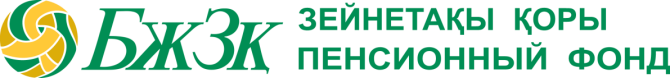 ЕНПФ проводит школу финансовой журналистикиНур-Султан, Казахстан – АО «ЕНПФ» в четвертый раз проводит интенсивный образовательный курс в Школе финансовой журналистики «Все, что нужно знать о накопительной пенсионной системе Республики Казахстан» для представителей СМИ, студентов факультета журналистики и блогеров. Школа откроет свои двери 18 и 19 апреля 2019 года в г. Нур-Султан по адресу пр. Абая, 13 (уг. ул. Сарыарка), бизнес-центр «Искер». (18 апреля курс пройдет на русском языке, 19 апреля на казахском языке). Школа журналистики - это однодневная интенсивная сертифицирующая программа, которая развивает навыки работы с основными источниками информации о накопительной пенсионной системе для создания качественных журналистских материалов для печатных, радио, ТВ и онлайн-СМИ. Это уникальная платформа для обмена знаниями и опытом и возможность напрямую получить информацию от специалистов и руководителей ЕНПФ. Цели проведения Школы: - повысить уровень финансовой осведомленности журналистов в части накопительной пенсионной системы Республики Казахстан;- углубить компетенции и профессиональные знания о пенсионной системе для создания аналитического контента;- предоставить возможность для общения, профессиональной кооперации журналистов, блогеров, студентов факультета журналистики и представителей ЕНПФ.В программе курса будут представлены обучающие модули по следующим темам: модели пенсионных систем, особенности казахстанской накопительной пенсионной системы, изменения пенсионного законодательства, планирование и расчет накопительной пенсии, действующие электронные сервисы, инвестиционная деятельность по управлению пенсионными активами, информационная работа АО «ЕНПФ».  Руководители и специалисты ЕНПФ дадут практические советы по работе с информацией в открытых источниках, помогут разобраться в сложных финансовых показателях и статистических данных, дадут консультации по планированию пенсии и прогнозированию выплат при помощи пенсионного калькулятора на сайте Фонда, расскажут о перспективах развития пенсионной системы.  По итогам обучения реализуют полученные знания в интерактивной игре по накопительной пенсионной системе Kahoot.Для участия в Школе журналистам, блогерам или студентам факультета журналистики  необходимо  подать заявку до 15 апреля 2019 года по электронной почте press@enpf.kz. В заявке необходимо указать:фамилию, имя отчество,СМИ, должность, род занятий (блогер или студент),дата прохождения курса,  контакты (сотовый тел, электронная почта). ЕНПФ создан 22 августа 2013 года на базе АО «НПФ «ГНПФ». Учредителем и акционером ЕНПФ является Правительство Республики Казахстан в лице ГУ «Комитет государственного имущества и приватизации» Министерства финансов Республики Казахстан. Доверительное управление пенсионными активами ЕНПФ осуществляет Национальный Банк Республики Казахстан. С 1 января 2016 года функции по выработке предложений по повышению эффективности управления пенсионными активами переданы Совету по управлению Национальным фондом.В соответствии с пенсионным законодательством ЕНПФ осуществляет привлечение обязательных пенсионных взносов, обязательных профессиональных пенсионных взносов, добровольных пенсионных взносов, пенсионные выплаты, индивидуальный учет пенсионных накоплений и выплат, предоставляет вкладчику (получателю) информацию о состоянии его пенсионных накоплений (подробнее на www.enpf.kz).  Пресс-центр АО «ЕНПФ»Контакты для СМИ: press@enpf.kz 